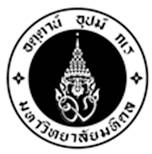 แบบฟอร์มขอรับเงินสนับสนุนการประกวดในงาน “ศิริราชสืบสานประเพณีลอยกระทงฯ”  ประจำปี 2565*******************************	ด้วย ข้าพเจ้า ..................................................................... ตำแหน่ง ......................................... 
สังกัด ..........................................................................  โทร................................... คณะแพทยศาสตร์ศิริราชพยาบาล   
ซึ่งเป็นผู้รับผิดชอบในค่าใช้จ่ายสำหรับใช้ในการประกวดในงาน  “ศิริราชสืบสานประเพณีลอยกระทงฯ”  ประจำปี 2565 
ไปก่อนแล้ว จึงขอรายงานความเห็นชอบเพื่อขอรับเงินสนับสนุน โดยมีรายละเอียด ดังนี้	1. ประเภทการประกวด นางนพมาศ   กระทง   		 แต่งกายงาม 			2. รายละเอียดค่าใช้จ่ายที่ขอรับเงินสนับสนุน (โดยย่อ) **ระบุ 1 รายการต่อ 1 หลักฐานการเบิกจ่ายลงชื่อ				    ผู้รับเงินสนับสนุน	 (……………………………………………………)                                       			 วันที่      .......... / ............. /..............			 ลงชื่อ				    ผู้รับเอกสาร		ลงชื่อ				    ผู้จ่ายเงิน  (……………………………………………………)			  (……………………………………………………)วันที่  .......... / ............. /..............เวลา............น.		วันที่  .......... / ............. /..............เวลา............น.ลำดับที่รายการชื่อผู้ขาย/รับจ้างเลขที่          หลักฐาน
การจ่ายเงินวันที่            หลักฐาน
การจ่ายเงินจำนวนเงิน1234             (ตัวอักษร)             (ตัวอักษร)             (ตัวอักษร)             (ตัวอักษร)             (ตัวอักษร)